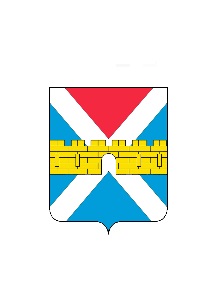 АДМИНИСТРАЦИЯ  КРЫМСКОГО  ГОРОДСКОГО  ПОСЕЛЕНИЯ КРЫМСКОГО РАЙОНАПОСТАНОВЛЕНИЕ  от  29.12.2017                                                                                                                     № 1810город КрымскО внесении изменений в постановление администрации Крымского городского поселения Крымского района от 23 декабря 2014 года № 2085 «Об утверждении муниципальной программы «Социально-экономическое и территориальное развитие Крымского городского поселения Крымского района» на 2015-2017 годыВ соответствии со статьей 179 Бюджетного кодекса Российской Федерации и Федеральным законом от 6 октября 2003 года №131-ФЗ «Об общих принципах организации местного самоуправления в Российской Федерации»  п о с т а н о в л я ю:1.Внести изменения в приложение «Муниципальная программа «Социально-экономическое и территориальное развитие Крымского городского поселения Крымского района» на 2015-2017 годы к постановлению администрации Крымского городского поселения Крымского района от           23 декабря 2014 года №2085 «Об утверждении муниципальной программы «Социально-экономическое и территориальное развитие Крымского городского поселения Крымского района» на 2015-2017 годы и читать его в новой редакции (приложение).2.Организационному отделу администрации Крымского городского поселения Крымского района (Завгородняя) разместить настоящее постановление на официальном сайте администрации Крымского городского поселения Крымского района в сети Интернет.3. Постановление вступает в силу со дня его подписания.Заместитель главы Крымского городскогопоселения Крымского района	             А.А.Смирнов